JÍDELNÍČEK 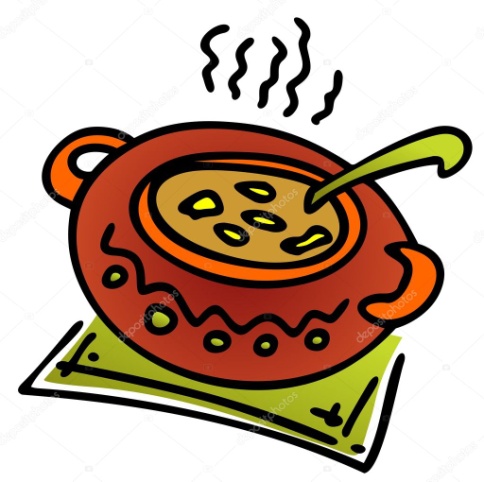 Týden od 7.3.–11.3.2022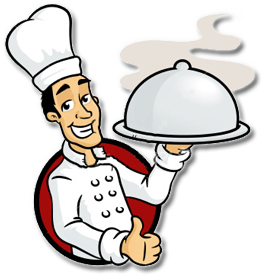  Změna jídelníčku vyhrazena, přejeme Vám DOBROU CHUŤ   